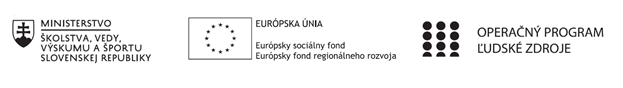 Správa o činnosti pedagogického klubu Príloha:Prezenčná listina zo stretnutia pedagogického klubuMgr. Daniela KurucováMgr. Miroslava MurgašováMgr. Katarína VrťováMgr. Magdaléna Kartáčová Mgr. Janka KrnáčováMgr. Marcela Kališková Príloha správy o činnosti pedagogického klubu                                                                                             PREZENČNÁ LISTINAMiesto konania stretnutia: ZŠ s MŠ Štefana MoysesaDátum konania stretnutia: 18.03.2021Trvanie stretnutia: 13.30 – 16.30Zoznam účastníkov/členov pedagogického klubu:Meno prizvaných odborníkov/iných účastníkov, ktorí nie sú členmi pedagogického klubu  a podpis/y:Prioritná osVzdelávanieŠpecifický cieľ1.1.1 Zvýšiť inkluzívnosť a rovnaký prístup ku
kvalitnému vzdelávaniu a zlepšiť výsledky a
kompetencie detí a žiakovPrijímateľZákladná škola s materskou školou Štefana Moysesa, Námestie Štefana Moysesa 23, 974 01 Banská BystricaNázov projektuZvýšenie kvality vzdelávania na Základná škola s materskou školou Štefana Moysesa v Banskej BystriciKód projektu  ITMS2014+312011T411Názov pedagogického klubu Pedagogický klub PRÍRODOVEDNÝCH PREDMETOVDátum stretnutia  pedagogického klubu18.03.2021Miesto stretnutia  pedagogického klubuZŠ s MŠ Štefana MoysesaMeno koordinátora pedagogického klubuMiroslava MurgašováOdkaz na webové sídlo zverejnenej správyhttps://zssm.edupage.org/Manažérske zhrnutie:krátka anotácia: Zasadnutie bolo zamerané na  spoluprácu pedagógov I. a II. stupňa ZŠkľúčové slová:spolupráca, spolupráca v rámci učiteľov jednotlivých predmetov, spolupráca v rámci učiteľov I. a II. stupňa ZŠManažérske zhrnutie:krátka anotácia: Zasadnutie bolo zamerané na  spoluprácu pedagógov I. a II. stupňa ZŠkľúčové slová:spolupráca, spolupráca v rámci učiteľov jednotlivých predmetov, spolupráca v rámci učiteľov I. a II. stupňa ZŠHlavné body, témy stretnutia, zhrnutie priebehu stretnutia: Výmena skúseností pedagogických zamestnancov I. a II. stupňaPráca so žiakmi s poruchami učeniaOdporúčania špeciálneho pedagóga Keďže v našom pedagogickom klube sa nachádzajú učiteľky z I. aj II. stupňa, výmena postrehov a skúseností z vyučovania na obidvoch stupňoch prebieha neustále. Na tomto stretnutí sme sa zvlášť zamerali na rozdiely vo vyučovaní prírodovedných pedmetov. Ďalej si porozprávali o tom, na čo klásť dôraz pri vyučovaní matematiky – postupy riešenia, terminológiu.Vyučujúce tiež využili prítomnosť výchovnej poradkyne a opýtali sa jej na nové postupy a metódy vzdelávania žiakov s poruchami učenia.Odborný názor si vyžiadali aj od špeciálnej pedagogičky p. u. Kališkovej.Hlavné body, témy stretnutia, zhrnutie priebehu stretnutia: Výmena skúseností pedagogických zamestnancov I. a II. stupňaPráca so žiakmi s poruchami učeniaOdporúčania špeciálneho pedagóga Keďže v našom pedagogickom klube sa nachádzajú učiteľky z I. aj II. stupňa, výmena postrehov a skúseností z vyučovania na obidvoch stupňoch prebieha neustále. Na tomto stretnutí sme sa zvlášť zamerali na rozdiely vo vyučovaní prírodovedných pedmetov. Ďalej si porozprávali o tom, na čo klásť dôraz pri vyučovaní matematiky – postupy riešenia, terminológiu.Vyučujúce tiež využili prítomnosť výchovnej poradkyne a opýtali sa jej na nové postupy a metódy vzdelávania žiakov s poruchami učenia.Odborný názor si vyžiadali aj od špeciálnej pedagogičky p. u. Kališkovej.Závery a odporúčania:Zasadnutie PK, konané dňa 18. 03. 2021               Schvaľuje –             dohodnuté formy spolupráce učiteľov I. a II. stupňaBerie na vedomie – názory výchovnej poradkyne a prizvanej špeciálnej pedagogičkyUkladá –                   dodržiavať odporúčania poradenských centier pri výučbe žiakov                                    s poruchami učeniaZávery a odporúčania:Zasadnutie PK, konané dňa 18. 03. 2021               Schvaľuje –             dohodnuté formy spolupráce učiteľov I. a II. stupňaBerie na vedomie – názory výchovnej poradkyne a prizvanej špeciálnej pedagogičkyUkladá –                   dodržiavať odporúčania poradenských centier pri výučbe žiakov                                    s poruchami učeniaVypracoval (meno, priezvisko)Miroslava MurgašováDátum18.03.2021PodpisSchválil (meno, priezvisko)Mgr. Janka KrnáčováDátum18.03.2021PodpisPrioritná os:VzdelávanieŠpecifický cieľ:1.1.1 Zvýšiť inkluzívnosť a rovnaký prístup ku
kvalitnému vzdelávaniu a zlepšiť výsledky a
kompetencie detí a žiakovPrijímateľ:Základná škola s materskou školou Štefana Moysesa, Námestie Štefana Moysesa 23, 974 01 Banská BystricaNázov projektu:Zvýšenie kvality vzdelávania na Základná škola s materskou školou Štefana Moysesa v Banskej BystriciKód ITMS projektu:312011T411Názov pedagogického klubu:Pedagogický klub PRÍRODOVEDNÝCH PREDMETOVč.Meno a priezviskoPodpisInštitúcia1.Mgr. Miroslava MurgašováZŠ s MŠ Štefana Moysesa2.Mgr. Katarína VrťováZŠ s MŠ Štefana Moysesa3.Mgr. Daniela KurucováZŠ s MŠ Štefana Moysesa4.Mgr. Magdaléna KartáčováZŠ s MŠ Štefana Moysesa5.6.7.č.Meno a priezviskoPodpisInštitúcia1.Mgr. Janka Krnáčová2.Mgr. Marcela Kališková3.